Publicado en Hamburgo, Alemania  el 31/07/2020 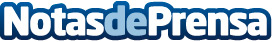 Neutrino Energy: Cómo obtener energía del entornoEn estos tiempos, la vida ya no es imaginable sin el uso de energía eléctrica. Ahora los científicos están trabajado en una tecnología que revolucionará el suministro de energía de la Tierra: sistemas neutrinovoltaicos que algún día reemplazarán por completo las baterías convencionalesDatos de contacto:Neutrino Energy Miguel Angel Lluc+49 30 20924013Nota de prensa publicada en: https://www.notasdeprensa.es/neutrino-energy-como-obtener-energia-del Categorias: Internacional Nacional Sociedad Consumo Sector Energético http://www.notasdeprensa.es